ŠKOLNÍ KOLO RECITAČNÍ SOUTĚŽE NA NIŽŠÍM GYMNÁZIU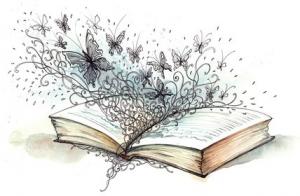 Milí studenti nižšího gymnázia,Srdečně vás zveme k účasti v recitační soutěži. Školní kolo se uskuteční 14. 2. 2023 ve 14:00 ve studovně. Recitační texty, prosím, odevzdejte do 10. 2. 2023 do knihovny (kabinet číslo 269), nebo kabinetu českého jazyka (kabinet číslo 431).Budeme se na vás těšit!Vaši učitelé českého jazyka a literatury